UL Student Life 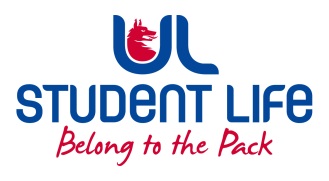      STUDENT EXECUTIVE COMMITTEE REPORT Role / Position:Academic Officer Academic Officer Author:Alice Hynes Alice Hynes Date:27/01/202227/01/2022Audience :UL Student CouncilUL Student CouncilAction:ApproveApproveGoalsGoalsGoalsGoalsMain GoalsMain GoalsMain GoalsProgress (what have you achieved since the last Council meeting)Class Rep Forum Class Rep Forum Class Rep Forum The Class Rep Forum went really well. Thanks to all who attended and particularly to those who engaged with Kerstin and asked questions. The feedback we received was mainly around timetable and scheduling issues which we can’t really action but we can relay to UL. I met with Fintan from Academic Registry on Wednesday with Louis to discuss the plans to have timetables released a lot earlier before the semester begins. It’s hard to explain how complex the scheduling is and how many different considerations there are. We relayed the feedback we got from Class Reps about the timetable, mainly; early morning and late evenings issues, too many hours without a break, all hours squished into 3 days. Student Forum Student Forum Student Forum The Student Forum went really well and thanks again to those who attended. I think we probably needed more time for the discussion or to reduce the number of questions but that is a learning for the next time. Main academic issues that came up here were around COOP, timetables and FYP supervisors. KBS Support Hub KBS Support Hub KBS Support Hub I met with a student orientated KBS lecturer last week to discuss the possibility of a KBS support hub. I asked my KBS reps to get feedback from students on what this could look like. Thanks to Ben and Leanne for gathering that feedback and presenting it at our Dep. Rep meeting last Tuesday. I will now collate their feedback and share with the lecturer.  Workshops  Workshops  Workshops I am presenting at the first Women for Election workshop on Thursday evening. The workshop is aimed at empowering and inspiring young women to get into leadership roles. Really looking forward to this. Other Achievements since last CouncilOther Achievements since last CouncilOther Achievements since last CouncilOther Achievements since last CouncilStudent support Student support Student support I assisted a number of students in getting an extension and a new supervisor following poor support and some awful interactions with their FYP supervisor. Identified some issues in UL in terms of who has authority to make decisions – apparently the Dean cannot overrule a decision made by the Head of Department. I’ve organised a meeting next Wednesday with the leader of CH4101 to discuss some feedback and concerns raised by the class rep. IWD IWD IWD Planning still underway but the event is taking shape. Craft society will join us in the Marquee from approx. 4.30 on March 8th for their ‘powerful portrait painting’. We will encourage attendees to add their thoughts and suggestions to a board using post it notes. The conversation will focus on a few relevant topics. We will then move into a panel discussion to further elaborate on some of the issues and ideas raised. There will be tea/coffee and refreshments. Student Council – please help us get the word out about the event. Attendance at events/meetings and actions taken or agreedAttendance at events/meetings and actions taken or agreedAttendance at events/meetings and actions taken or agreedAttendance at events/meetings and actions taken or agreedStudent Survey Student Survey Student Survey I will be putting up a load of Student Survey posters around UL on Friday to support the student survey working group. The survey opens in Week 7. Plans before the next meetingPlans before the next meetingPlans before the next meetingPlans before the next meetingAction/work areaAction/work areaAction/work areaWhat I hope to achieveCOOP concerns COOP concerns COOP concerns I’d like to meet with the Coop councillor and the Coop office to discuss some of the feedback we have received around their service. Student EngagementStudent EngagementStudent EngagementStudent EngagementType of Engagement (Meeting, event etc)Type of Engagement (Meeting, event etc)Type of Engagement (Meeting, event etc)Purpose and anything to report onIG Stories IG Stories IG Stories I promoted the upcoming workshops on the Instagram stories Media engagement and external relationsMedia engagement and external relationsMedia engagement and external relationsMedia engagement and external relationsEngagement (Press, other organisations etc)Engagement (Press, other organisations etc)Engagement (Press, other organisations etc)Purpose and anything to report on